         Spaxton proposed D&T overview September 2021+         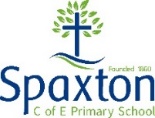 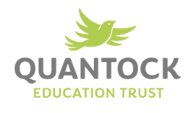 Yr R/1/2Term 1Term 2Term 3Term 4Term 5Term 6ADesign/Make/Evaluate Design/Make/Evaluate Cooking Cooking Technical Knowledge Technical Knowledge BCooking Cooking Technical Knowledge Technical Knowledge Design/make/Evaluate Design/make/Evaluate CTechnical knowledge Technical knowledge Design/make/EvaluateDesign/make/EvaluateCooking Cooking Yr 3/4Term 1Term 2Term 3Term 4Term 5Term 6ACooking Cooking Design/make/EvaluateDesign/make/EvaluateTechnical KnowledgeTechnical KnowledgeBTechnical KnowledgeTechnical KnowledgeCooking Cooking Design/make/EvaluateDesign/make/EvaluateYr 5/6Term 1Term 2Term 3Term 4Term 5Term 6ADesign/make/EvaluateDesign/make/EvaluateCooking Cooking Technical KnowledgeTechnical KnowledgeBTechnical KnowledgeTechnical KnowledgeDesign/make/EvaluateDesign/make/EvaluateCooking Cooking 